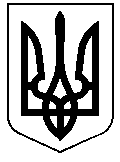 РЕШЕТИЛІВСЬКА МІСЬКА РАДАПОЛТАВСЬКОЇ ОБЛАСТІВИКОНАВЧИЙ КОМІТЕТРІШЕННЯ11 листопада 2021 року                                                                               № 343Про затвердження висновку щодо доцільності позбавлення батьківських прав громадянина відносно його донькиКеруючись ст. 34 Закону України „Про місцеве самоврядування в Україні”, на підставі ст. ст. 150, 164, 180 Сімейного кодексу України, ст. ст. 11, 12 Закону України „Про охорону дитинства”, п. 24 Порядку провадження органами опіки та піклування діяльності, пов’язаної із захистом прав дитини, затвердженого постановою Кабінету  Міністрів України  від 24.09.2008 № 866, враховуючи рішення комісії з питань захисту прав дитини від 25.10.2021, виконавчий комітет Решетилівської міської радиВИРІШИВ:Затвердити висновок щодо доцільності позбавлення батьківських прав громадянина Р****** М***** П******* відносно малолітньої доньки Р********* С**** М****, **.**.**** року народження (додається).Міський голова									О.А. Дядюнова